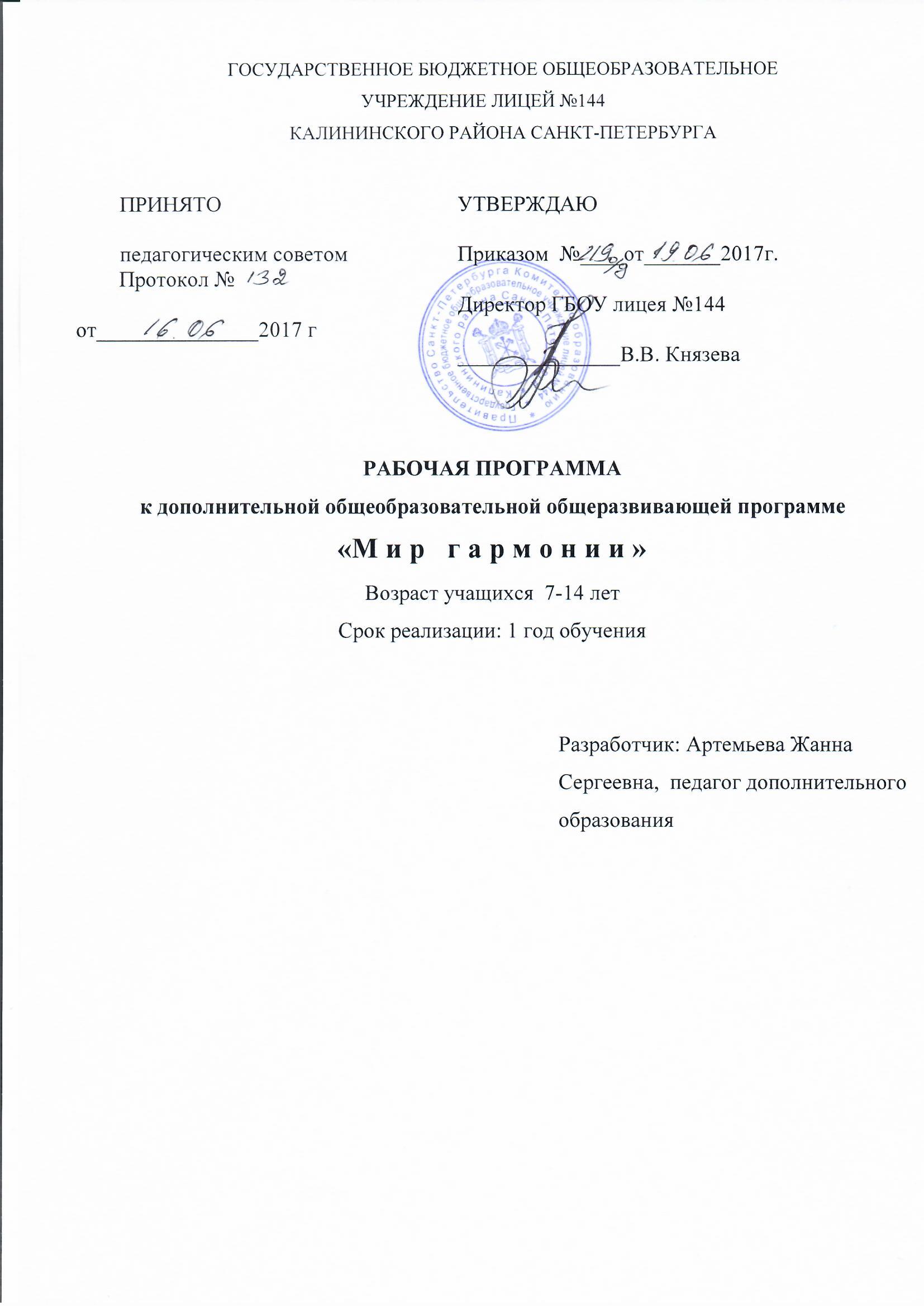  Пояснительная запискаХудожественная гимнастика представляет собой вид спорта, в котором спортсменки соревнуются в техническом мастерстве и выразительности исполнения сложных движений телом в сочетании с манипуляциями предметами под музыку. Специфическими двигательными действиями художественной гимнастики являются движения выразительной пластики. Упражнения художественной гимнастики отличает целостный, динамичный, танцевальный характер их исполнения.Для достижения цели, поставленной в рамках программы «Мир гармонии» по формированию  гармонично развитой личности, творческой, физически развитой, ведущей здоровый образ жизни, посредством художественной гимнастики на этапе 1-го года обучения служат следующие задачи:обучающиепознакомить с правилами поведения в спортзале, причинами травматизма, самостраховкой при занятиях художественной гимнастикой;познакомить с содержанием понятия здорового образа жизни и его составляющих;сформировать представление об отличительных чертах художественной гимнастики как вида спорта;познакомить со строением организма человека и его функциями, с ролью физических упражнений в физическом совершенствовании;сформировать представление о характере и динамических оттенках музыки;формировать правильную осанку;приучать к исполнению упражнений в гимнастическом стиле;обучить технике базовых элементов художественной гимнастики без предмета, со скакалкой и с обручем;познакомить с техникой выполнения простейших элементов классического, народно-характерного и историко-бытового танца;обучить комплексам упражнений программы по художественной гимнастике первого года обучения;развивающиеразвивать двигательные способности: гибкость, координацию движений; укреплять мышечный корсет;развивать музыкальность, танцевальность, выразительность;расширять двигательный «арсенал» общеразвивающих и танцевальных упражнений;воспитательныеформировать потребность в культуре движений; здоровом образе жизни;воспитывать эстетические и  волевые качества личности: целеустремленность, настойчивость (старательность), лидерство;воспитывать познавательную активность и интерес к занятиям в спортивной секции художественной гимнастики, культуру общения и взаимодействия в группе.Условия реализации программыВ соответствии с нормативами СанПиН 2.4.4. 1251-03 объем часов:1 год – 72 часа (2ч – 1 раз в неделю).Наполняемость в группах предполагает состав обучающихся:1 год – не менее 15 человек.Форма организации занятий представляет собой групповые занятия. По окончании первого года обучения  должны быть достигнуты определенные результаты.Личностные результаты:умения:уважительно относиться к иному мнению;оказывать посильную помощь и моральную поддержку сверстникам при выполнении учебных заданий;проявлять дисциплинированность, трудолюбие и упорство в достижении поставленных целей;оказывать бескорыстную помощь своим сверстникам, находить с ними общий язык и общие интересы;активно включаться в совместные физкультурно-оздоровительные и спортивные мероприятия на уровне школы;демонстрировать показатели физической подготовленности на уровне не ниже среднего для данной возрастной группы  по итогам 1-го года обучения.Метапредметные результаты:овладение:способностью принимать и сохранять цели и задачи учебной деятельности, поиска средств ее осуществления;представлениями об основных компонентах здорового образа жизни, знаниями назначения спортивного зала и правила поведения в нем;определенным двигательным арсеналом из базовых видов спорта, общеразвивающих и танцевальных упражнений;умения:понимать причины успеха/неуспеха учебной деятельности и способности конструктивно действовать даже в ситуациях неуспеха;находить ошибки при выполнении учебных заданий, отбирать способы их исправления, уважительно объяснять ошибки и способы их устранения при выполнении учебных заданий;оценивать красоту телосложения и осанки, сравнивать их с эталонными образцами, видеть красоту движений, выделять и обосновывать эстетические признаки в движениях и передвижениях человека;ритмично двигаться в различном музыкальном темпе; начать и закончить движение одновременно с началом и окончанием музыкальной фразы; держать заданный пространственный рисунок (линия, шеренга, круг, квадрат) с соблюдением интервалов;взаимодействовать со сверстниками по правилам проведения подвижных игр и соревнований;измерять (познавать) индивидуальные показатели физического развития (длину и массу тела), развития основных физических качеств;организовать здоровьесберегающую жизнедеятельность (технику безопасности на занятиях фитнесом, режим дня, утренняя зарядка, оздоровительные мероприятия, подвижные игры).Предметные результаты:овладение:логическими представлениями об отличительных чертах художественной гимнастики как вида спорта; о строении и функциях организма человека, о влиянии физических упражнений на костно-мышечную систему и осанку;знания:терминов, определяющих характер и динамические оттенки музыки; комплекса упражнений для разминки мышечно-связочного аппарата в партере; комплекса из 8 упражнений для СФП; фундаментальных групп упражнений без предмета;умения:выполнять правила техники безопасности на занятиях художественной гимнастики;выполнять простейшие базовые элементы без предмета и со скакалкой  в гимнастическом стиле, с правильной осанкой; исполнять индивидуальные комбинации без предмета и со скакалкой по программе III юношеского разряда слитно под музыку; выполнять комплексы упражнений программы по художественной гимнастике первого года обучения.Календарно-тематическое планирование реализации дополнительной общеобразовательной общеразвивающей программы «Мир гармонии»      (1 год обучения) на 2017-2018 учебный годСодержание обучения «Введение».Теория. Понятие «спорт». Виды спорта. Отличия художественной гимнастики от других видов спорта (музыка, предметы, танцевальность, грациозность). Правила поведения в  спортивном зале. Техника безопасности на занятиях. Требования к внешнему виду учащихся. Практика.  Игра «Выставка картин».«Здоровье и его компоненты».Теория. Составляющие здоровья. Опрос детей о здоровье. Понятие «Здоровье».Личная гигиена занимающихся художественной гимнастикой. Закаливание, значение закаливания для повышения  сопротивляемости организма к простудным заболеваниям. Режим дня спортсменок. «Общая физическая подготовка (ОФП)».Теория. Организм человека. Части тела, их основные органы, функции жизненно важных органов. Правильная осанка. Кости, мышцы, связки. Влияние «растяжки» на костно-мышечную систему и осанку. Основы правильного дыхания при выполнении бега и прыжков.Практика (Приложение 11).Строевые упражнения. Понятия видов строя, Повороты на месте.. Построения и перестроения( В шеренги, колонны, круги). Передвижения: (шаг, бег, подскоки), с переменой направления. Размыкания.Общеразвивающие упражнения (ОРУ). Изучение основных положений. Стойки: Упоры. Положения рук. Положения кисти.Упражнения с предметами. Эстафеты с передачей мяча. С гимнастической палкой. Упражнения на снарядах. На гимнастической стенке. Упражнения из других видов спорта. Легкоатлетические упражнения: Подвижные игры: игры с включением бега, прыжков, метаний мяча, музыкальные игры.Туризм: пешие и лыжные загородные прогулки, походы-прогулки. «Специальная физическая подготовка (СФП)»Практика.«Входная» диагностика уровня физической подготовленности учащихся.  Контрольные упражнения представлены в Приложении 7.Упражнения на силу мышц рук. Содержание практического блока СФП представлено в Приложении 12.Упражнения на силу мышц ног (у опоры и на середине).Упражнения на силу мышц туловища (у опоры и без опоры). Упражнения для развития гибкости. Упражнения для развития скоростно-силовых качеств и быстроты. Упражнения для развития выносливости. Упражнения для развития координации  движений (в т.ч. функции равновесия). Промежуточная диагностика уровня физической подготовленности учащихся.Итоговая диагностика уровня физической подготовленности учащихся.«Музыкальная грамота»Теория. Музыкальная динамика (форте, пиано). Такт. Общее понятие, определение. Выявление периодически повторяющегося акцента. Тактировка на 2/4¸ 3/4¸ 4/4. Понятие о характере музыки (грустная, веселая).Практика.Темп. Переход от одного темпа к другому, изменение скорости движения в соответствии с темпом музыки (шаги, бег, полька, галоп). Музыкальные игры «Определи и покажи», «Чья команда дружнее», «Медленно – быстро» (по Л.А. Карпенко, 1994).Такт. Общее понятие. Выявление периодически повторяющегося акцента. Тактировка на 2/4¸ 3/4¸ 4/4. выделение сильных и слабых долей такта. Музыкальные игры: «Слушай, хлопай». Характер и динамика музыки. Движение шагом и бегом под музыку различного характера. Музыкальные игры: «Какая музыка», «Угадаешь – запятнаешь», «Совушка». Музыкальные игры, соответствующие различным оттенкам: «Тихо – громко», «Кот и мыши», «Угадай, кто». «Основы хореографии».Практика.Элементы классического танца. У опоры. Позиции ног: I, II, III, IV, V.  Деми плие. Гран плие.  Батман тандю. Положение сюр ле ку де пье. Батман тандю жэтэ. На середине зала. Позиции рук: I, II, III и подготовительная. Деми плие. Батман тандю.Элементы историко-бытовых танцев. Шаг галопа; шаг польки; различные комбинации из пройденных шагов.Элементы народных танцев. У опоры. Подготовительное движение к «веревочке». На середине зала. Основные движения русских танцев. Учебные комбинации из разученных элементов историко-бытовых танцев; народно-характерных танцев. «Гимнастическая «школа» движений телом».Практика. Освоение  техники упражнений без предмета художественной гимнастики. Разновидности ходьбы и бега: острый, скрестный, высокий, перекатный.Специфические упражнения. Пружинные движения руками, ногами, целостная. Расслабление рук, ног, туловища. Волнообразные движения руками, туловищем. Волна рукой и туловищем. Взмахи. Наклоны: в стойке на одной на двух, в стойке на коленях.Равновесия. Стойки на носках у опоры, на середине зала. Полуприсед на одной, другая согнута вперед. Переднее вертикальное равновесие на всей ступне, свободная нога вперед, в сторону, назад. Прыжки. Прыжок толчком двумя (выпрямившись) в I, II, VI позициях; скачок; «наскок»; «открытый» и «закрытый» прыжки; прыжок выпрямившись с поворотом на 180°. Разножка вперед, в сторону толчком двумя.Повороты. Поворот переступанием на 360°. Из скрестного положения ног поворот на носках на 360°; поворот на носке одной на 180°, 360°.Акробатика. Полушпагат, шпагат, кувырки вперед, назад, в сторону – боком, стойка на лопатках, мост из положения лежа и стоя, кувырок назад через плечо; Спортивно-танцевальные комбинации с предметом на основе разученных элементов без предмета.8.  «Манипуляции с предметами».Практика. Освоение техники упражнений с предметами.Со скакалкой. Махи и круги скакалкой; вращение скакалки кистью в различных плоскостях; прыжок через скакалку выпрямившись, вращая ее вперед; бросок скакалки «толчком»; манипуляция с отпусканием и ловли одного конца скакалки «Удочка», обкрутки рук и туловища.С обручем. Хваты обруча; повороты обруча; махи, передачи обруча перед и за телом; вращение обруча на кисти; прыжки через обруч, вращая его вперед; перекаты обруча и вертушка обруча по полу; бросок обруча «толчком» одной рукой и «махом» двумя руками.Спортивно-танцевальные комбинации с предметом на основе разученных элементов без предмета и элементов со скакалкой, обручем.9.  «Подготовка к соревнованиям  и концертам». Практика. Работа над репертуаром.Постановка и разучивание спортивно-танцевальных комбинаций без предмета и с мячом, с 2 лентами; соревновательных упражнений без предмета, со скакалкой и  с обручем. Примерный репертуар представлен в Приложении 13.Совершенствование выразительности исполнения репертуарных комбинаций во взаимосвязи со средствами выразительности музыкального сопровождения и характером задуманного «образа».10. «Выступления на соревнованиях и концертах». Практика. соревнования по СФП (осеннее и весеннее Первенства). Программа соревнований представлена в Приложении 5;квалификационные соревнования по программе III юношеского разряда художественной гимнастики. В программу данных соревнований входят 2 упражнения: произвольные комбинации без предмета, со скакалкой, составленные на основе Классификационной программы по художественной гимнастикеПоказательные выступления с групповыми спортивно-танцевальными композициями на спортивных праздниках спортивной секции; на школьных тематических концертах;  на фестивалях-конкурсах районного уровня. Примерный репертуар представлен в Приложении 14.11. «Итоговое занятие».Практика. Исполнение в конце учебного года индивидуальной композиции с использованием движений, изученных за прошедший период. Проводится в форме конкурса «Мисс Гимнастика 20…». Жюри конкурса (специалисты в области художественной гимнастики) определяет победителей в различных номинациях, представленных в Приложении 15.№ Тема занятияКол-во часовДатазанятияДатазанятия№ Тема занятияКол-во часовпланфактВводное занятие. Теория. Художественная гимнастика как вид спорта. Инструктаж по технике безопасности. Практика: Игра «Выставка картин»214.09.17СФП. Практика. «Входная» диагностика уровня физической подготовленности учащихся.Музыкальная грамота. Теория. Музыкальная динамика, такт, характер музыки.221.09.17Здоровье и его компоненты. Теория. Составляющие здоровья.ОФП. Теория. Строевые упражнения (виды строя -шеренга, колонна, круг). Перестроения из шеренги в две шеренги,  из колонны по одному в колонну по два (три, четыре и т.д.) поворотом в движении.228.09.17Гимнастическая «школа» движений телом. Практика. - Разновидности ходьбы и бега.ОФП. Практика.– ОРУ в различных видах стоек и  упоров205.10.17Здоровье и его компоненты. Теория. Личная гигиена, закаливание, режим дня спортсменок.ОФП. Практика. Передвижение с изменением направления.212.10.17Выступления на соревнованиях и концертах. Практика.  Соревнования внутригрупповые по СФП 219.10.17Гимнастическая «школа» движений телом. Практика. Специфические упражнения. Пружинные  и Волнообразные движения руками.Подготовка к соревнованиям и концертам. Практика. – Разучивание акробатической композиции «Гимнастический этюд».226.10.17ОФП. Практика. Подвижные игры: игры с включением бега, прыжков, метаний мяча, музыкальные игры.202.11.17Основы хореографии. Практика. Элементы классического танца. У опоры. Позиции ног: I, II, III, IV, V. Деми плие в I, II, III позициях.СФП. Практика. Упражнения для развития гибкости.209.11.17СФП. Практика. – Упражнения на силу мышц рукПодготовка к соревнованиям и концертам. Практика. – Разучивание акробатической композиции «Гимнастический этюд».216.11.17Манипуляции с предметами. Практика.  Махи и круги скакалкой, вращение скакалки кистью.ОФП. Практика. ОРУ без предметов.223.11.17Музыкальная грамота. Практика. Темп музыки. Музыкальные игры «Определи и покажи», «Чья команда дружнее».Подготовка к соревнованиям и концертам. Практика. - Разучивание акробатической композиции «Гимнастический этюд».230.11.17Гимнастическая «школа» движений телом. Практика. Специфические упражнения. - Волна рукой, волнообразные движения туловищем. СФП. Практика. – Упражнения на силу мышц ног на середине, на силу мышц туловища у опоры.207.12.17Манипуляции с предметами. Практика.  – Прыжок через скакалку выпрямившись, вращая ее вперед; СФП. Практика. – Промежуточная диагностика уровня физической подготовленности.214.12.17Подготовка к соревнованиям и концертам. Практика.  - Разучивание танца с мячом «Детство».Основы хореографии. Практика. - Элементы классического танца у опоры: Гран плие во всех позициях. Батман тандю из I, III позиций. 221.12.17Подготовка к соревнованиям и концертам. Практика. Совершенствование выразительности исполнения танца «Гимнастический этюд».  Выступления на соревнованиях и концертах. Практика. Показательные выступления на новогоднем гимнастическом празднике228.12.17Основы хореографии. Практика. - Элементы классического танца у опоры. Положение сюр ле ку де пье. Батман тандю жэтэ. Позиции рук.Подготовка к соревнованиям и концертам. Практика.  - Разучивание танца с мячом «Детство».211.01.18Гимнастическая «школа» движений телом. Практика. Специфические упражнения - волна туловищем, взмахи. Наклоны: в стойке на одной на двух, в стойке на коленях Подготовка к соревнованиям и концертам. Практика.  - Разучивание танца с мячом «Детство.218.01.18Манипуляции с предметами. Практика – бросок скакалки «толчком»; манипуляция «Удочка», обкрутки рук и туловища.Подготовка к соревнованиям и концертам. Практика.  - Разучивание танца с мячом «Детство.225.01.18Манипуляции с предметами. Практика. Хваты обруча; повороты, махи, передачи обруча, вращение обруча на кисти.ОФП. Практика. - ОРУ с набивным мячом201.02.18Основы хореографии. Практика.  Элементы классического танца. на середине зала. Деми плие. Элементы историко-бытовых танцев - шаг галопа, польки.Подготовка к соревнованиям и концертам. Практика – Совершенствование исполнения танца с мячом «Детство».208.02.18ОФП. Теория. Организм человека. Части тела, осанка, основы правильного дыхания. Подготовка к соревнованиям и концертам. Практика – Разучивание соревновательной комбинации без предмета.215.02.18Музыкальная грамота. Практика. Такт. Тактировка. Музыкальные игры: «Слушай, хлопай». ОФП. Практика. – Эстафеты с гимнастической палкой, легкоатлетические упражнения (бег). 222.02.18Выступления на соревнованиях и концертах. Практика. Показательные выступления к 8 Марта 201.03.18Подготовка к соревнованиям и концертам. Практика. Танец с мячом «Детство».СФП. Практика. Упражнения для развития скоростно-силовых качеств и быстроты, координации движений. 215.03.18Подготовка к соревнованиям и концертам. Практика. Разучивание танца с 2 лентами «Бабочка». Выступления на соревнованиях и концертах. Практика. Выступления на районном конкурсе.222.03.18Гимнастическая «школа» движений телом. Практика. Равновесия: стойки на носках у опоры, на середине зала. Прыжок толчком двумя (выпрямившись); скачок; «наскок», «открытый». Подготовка к соревнованиям и концертам. Разучивание соревновательной комбинации без предмета.229.03.18Манипуляции с предметами. Практика. Вращение обруча на кисти в различных плоскостях. Подготовка к соревнованиям и концертам. Практика.  Разучивание соревновательной комбинации со скакалкой.205.04.18Подготовка к соревнованиям и концертам. Практика. Разучивание соревновательной комбинации со скакалкой.Основы хореографии. Практика.  Элементы народных танцев. Основные движения русских танцев. у опоры. Подготовительное движение к «веревочке».212.04.18Манипуляции с предметами. Практика. Прыжки через обруч; перекаты обруча и вертушка обруча по полу; бросок обруча махом и толчком.СФП. Практика. – Упражнения для развития выносливости, гибкости в суставах позвоночника.219.04.18Выступления на соревнованиях и концертах. Практика.  Соревнования внутригрупповые по СФП226.04.18Подготовка к соревнованиям и концертам. Практика. Разучивание соревновательной комбинации с обручем. СФП. Практика. – Итоговая диагностика уровня физической подготовленности.203.05.18Музыкальная грамота. Практика. Характер и динамика музыки. Музыкальные игры: «Какая музыка», «Кот и мыши».ОФП. Практика. Упражнения на снарядах (на гимнастической стенке). Подвижные игры.210.05.18  Гимнастическая «школа» движений телом. Практика. Повороты переступанием; на носке одной на 360°. Акробатика (кувырки).Подготовка к соревнованиям и концертам. Практика. Разучивание соревновательной комбинации с обручем.217.05.18Подготовка к соревнованиям и концертам. Практика. Совершенствование исполнения произвольной  комбинации. Выступления на соревнованиях и концертах. Практика. Показательные выступления на отчетном концерте ОДОД лицея.218.05.18Итоговое занятие. Произвольная программа: без предмета, со скакалкой.224.05.18